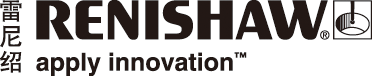 雷尼绍推出全新3D建模软件FixtureBuilder，帮助用户创建夹具组合、编制记录并进行离线编程雷尼绍现已推出全新FixtureBuilder软件。FixtureBuilder是一款可用于离线创建和记录夹具组合的3D建模软件包。用户可将待测零件的CAD模型导入FixtureBuilder软件，在软件中根据零件来设计夹具组合。随后可以使用以下通用文件格式，将整套夹具组合连同待测零件导出到检测编程软件中：IGES、SAT、STEP等。FixtureBuilder源自雷尼绍在测量领域积累的丰富检测经验和拥有的大量最佳实践方法，具有多种优点。FixtureBuilder具有无与伦比的易用性，这一切得益于以下特点：— 清晰且有条理的夹具库；— 智能“拖放”功能；— 快速零件操作；— 简单易用的“夹持配件固定功能”。该软件全面兼容各种CAD模型，并可使用定制的夹具库，这进一步增强了用户体验。“创建”功能是FixtureBuilder软件的一个重要特性，所有用户均可从中受益。它可自动生成每种夹具组合的完整物料清单和工作说明，这有助于确保用户遵循质量标准规范，并可方便其订购夹具产品。FixtureBuilder软件面向雷尼绍所有现有及未来客户，它可帮助客户进一步提高雷尼绍夹具以及其他检测设备的生产效率。客户可通过雷尼绍经销商网络进行购买，亦可通过以下地址下载该软件的7天免费试用版：www.renishaw.com.cn/zh/free-fixturebuilder-software-demo--37989如需了解雷尼绍夹具产品的详细信息，请访问www.renishaw.com.cn/fixtures完关于雷尼绍雷尼绍公司 (Renishaw plc) 是世界测量和光谱分析仪器领域的领导者。我们开发的创新产品可显著提高客户的经营业绩 — 从提高制造效率和产品质量、极大提高研发能力到改进医疗过程的功效。我们的产品可广泛应用于机床自动化、坐标测量、增材制造、比对测量、拉曼光谱分析、机器校准、位置反馈、口腔CAD/CAM、形状记忆合金、大尺寸范围测绘、立体定向神经外科和医学诊断等领域。在所有这些领域，我们的目标都是成为长期合作伙伴，不管现在还是将来，都始终如一地提供满足客户需求的优异产品，并提供快捷、专业的技术和商业支持。了解详细产品信息，请访问雷尼绍网站：www.renishaw.com.cn关注雷尼绍官方微信（雷尼绍中国），随时掌握相关前沿资讯：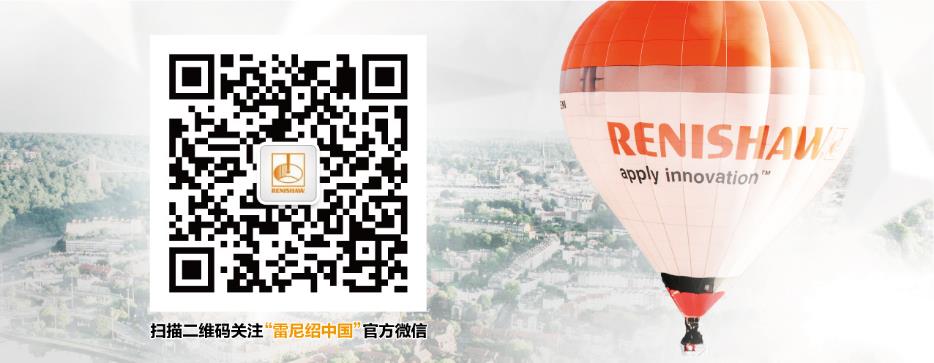 